COMITé DE RéDACTION éLARGIGenève, 6 et 7 janvier 2016Révision partielle des principes directeurs d’examen du porte-greffe de tomate 
(Document TG/294/1 Corr.)Document établi par un expert de l’Union européenne

Avertissement : le présent document ne représente pas les principes ou les orientations de l’UPOV	À sa quarante-neuvième session tenue à Angers (France) du 15 au 19 juin 2015, le Groupe de travail technique sur les plantes potagères (TWV) a examiné une révision partielle des principes directeurs d’examen du porte-greffe de tomate sur la base des documents TG/294/1 Corr. et TWV/49/27 “Partial Revision of the Test Guidelines for Tomato Rootstocks (Document TG/294/1)” et proposé de réviser comme suit les principes directeurs d’examen du porte-greffe de tomate (voir les paragraphes 106 à 108 du document TWV/49/32 “Report”) :Suppression de l’astérisque au caractère 28 “Résistance au Pyrenochaeta lycopersici (Pl)”	La modification à apporter au caractère 28 est indiquée ci-dessous en surbrillance et biffée (suppression).Modification qu’il est proposé d’apporter au caractère 28 “Résistance au Pyrenochaeta lycopersici (Pl)”[Fin du document]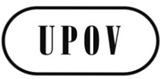 FTC-EDC/Jan16/9ORIGINAL : anglaisDATE : 20 octobre 2015UNION INTERNATIONALE POUR LA PROTECTION DES OBTENTIONS VÉGÉTALESUNION INTERNATIONALE POUR LA PROTECTION DES OBTENTIONS VÉGÉTALESUNION INTERNATIONALE POUR LA PROTECTION DES OBTENTIONS VÉGÉTALESGenèveGenèveGenève
English
français
deutsch
españolExample Varieties
Exemples
Beispielssorten
Variedades ejemplo
Note/
Nota28.
(*)
(+)VGResistance to Pyrenochaeta lycopersici (Pl)Résistance au Pyrenochaeta lycopersici (Pl)Resistenz gegen Pyrenochaeta lycopersici (Pl)Resistencia a Pyrenochaeta lycopersici (Pl)QLabsentabsentefehlendausenteZaralto1presentprésentevorhandenpresenteEmperador9